UPUTE 4.06. 2020.RO: MODELIRANJE – SUNCE I OBLAK: NATRGAJTE MALE KOMADE OD ŽUTOG I PLAVOG KOLAŽ PAPIRA. MOŽETE OBOJATI BIJELI PAPIR U ŽUTU I PLAVU BOJU AKO NEMATE KOLAŽ PAPIR. ILI KORISTITI NOVINE ILI REKLAME. GUŽVAJTE KOMADIĆE PAPIRA I POKUŠAJTE IH OBLIKOVATI U KUGLICE. NA JEDAN PAPIR NACRTAJTE SUNCE I OBLAK. LIJEPITE ŽUTE KUGLICE NA SUNCE, A PLAVE NA OBLAK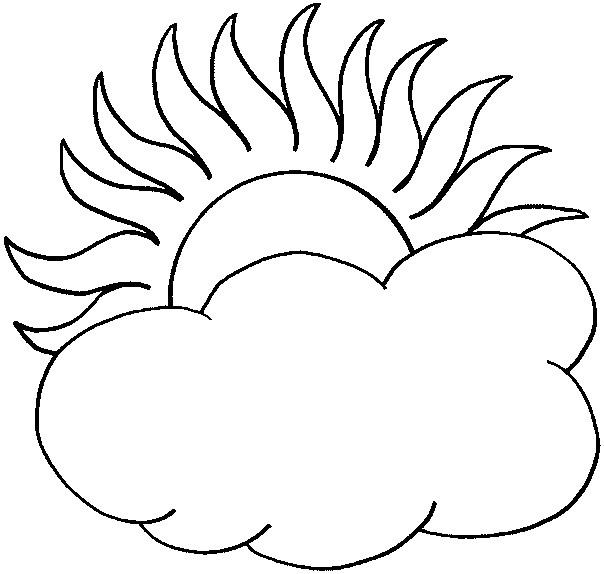 TZK:RITMIČKE STRUKTURE: ZAGRIJTE SE VJEŽBAMA OBLIKOVANJA (GLAVA, RAMENA, RUKE I NOGE). VANI SI OZNAČITE TRAKOM ILI MOŽETE NACRTATI ŠTAPOM STAZU PO KOJOJ ĆETE HODATI ILI TRČATI. PUSTITE SI GLAZBU (MALO BRŽU), A MOŽETE I PJEVATI NEKU PJESMICU KOJU ZNATE IZ ŠKOLE (NA PRIMJER „A RAM, SAM, SAM“). HODAJTE ILI TRČITE U RITMU PJESME. POSLIJE SE OPUSTITE TAKO DA SJEDNETE ILI LEGNETE, ZATVORITE OČI I DUBOKO DIŠETE.